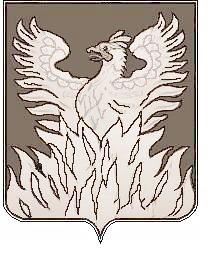 Администрациягородского поселения ВоскресенскВоскресенского муниципального районаМосковской областиП О С Т А Н О В Л Е Н И Еот 14.11.2016 №225О внесении изменений в муниципальную программугородского поселения Воскресенск «Развитие ифункционирование дорожно-транспортногокомплекса на 2015-2019 годы»В соответствии с  Федеральным законом от 06.10.2003 №131-ФЗ «Об общих принципах организации местного самоуправления в Российской Федерации», «Бюджетным кодексом Российской Федерации» и в соответствии с решением Совета депутатов  муниципального образования «Городское поселение Воскресенск» Воскресенского муниципального района Московской области от  27.05.2016  № 213/31 «Об установлении срока по приведению муниципальных программ городского поселения Воскресенск в соответствии с решениями Совета депутатов городского поселения Воскресенск «О внесении изменений в решение Совета депутатов городского поселения Воскресенск «О бюджете городского поселения Воскресенск Воскресенского муниципального района Московской области на 2016 год»», ПОСТАНОВЛЯЮ:1. Внести в муниципальную программу городского поселения Воскресенск «Развитие и функционирование дорожно-транспортного комплекса на 2015-2019 годы» (далее – Программа), утвержденную постановлением администрации городского поселения Воскресенск Воскресенского муниципального района от 24.10.2014 № 607  следующие изменения:1.1.  В паспорте Программы:1.1.1 позицию «Источники финансирования муниципальной программы, в том числе по годам» читать в следующей редакции: «       »1.2.  Приложение № 1 к Программе «Подпрограмма «Развитие  дорожного хозяйства городского поселения Воскресенск на 2015-2019годы» изложить в новой редакции согласно Приложению № 1 к настоящему постановлению.1.3. Приложение № 2 к Программе «Подпрограмма «Обеспечение капитального ремонта и ремонт автомобильных дорог общего пользования, дворовых территорий многоквартирных домов, проездов к дворовым территориям многоквартирных домов на территории городского поселения Воскресенск 2015-2019 годы» изложить в новой редакции согласно Приложению № 2 к настоящему постановлению.1.4. Приложение № 3 к Программе «Подпрограмма «Обеспечение безопасности дорожного движения на 2015-2019 годы» изложить в новой редакции согласно Приложению № 3 к настоящему постановлению.2. Начальнику организационного отдела по социальным коммуникациям  и организационным вопросам  Москалевой Е.Е. обеспечить размещение (опубликование) постановления на Официальном сайте Городского поселения Воскресенск, в соответствии с Уставом муниципального образования «Городское поселение Воскресенск» Воскресенского муниципального района Московской области.3.  Настоящее постановление вступает в силу с момента его размещения (опубликования) на Официальном сайте Городского поселения Воскресенск.4. Контроль за исполнением настоящего постановления возложить на заместителя главы администрации городского поселения Воскресенск Баранова А.Е.  Глава городского поселения Воскресенск           	                                                  А.В. КвардаковПриложение №1к постановлениюот 14.11.2016  №225ПОДПРОГРАММА«Развитие  дорожного хозяйства городского поселения Воскресенск на 2015-2019годы»муниципальной программы городского поселения Воскресенск «Развитие и функционирование дорожно-транспортного комплекса на 2015-2019 годы»« ПАСПОРТподпрограммы «Развитие  дорожного хозяйства городского поселения Воскресенск на 2015-2019годы» Приложение №1 к  подпрограмме «Развитие дорожного хозяйства городского поселения Воскресенск на 2015-2019 годы»Перечень мероприятий подпрограммы «Развитие дорожного хозяйства городского поселения Воскресенск на 2015-2019 годы»Приложение № 2 к  подпрограмме «Развитие дорожного хозяйства городского поселения Воскресенск на 2015-2019 годы»Приложение №2к постановлениюот 14.11.2016  №225ПОДПРОГРАММА«Обеспечение капитального ремонта и ремонт автомобильных дорог общего пользования, дворовых территорий многоквартирных домов, проездов к дворовым территориям многоквартирных домов на территории городского поселения Воскресенск 2015-2019 годы»муниципальной программы городского поселения Воскресенск «Развитие и функционирование дорожно-транспортного комплекса на 2015-2019 годы»ПАСПОРТподпрограммы «Обеспечение капитального ремонта и ремонт автомобильных дорог общего пользования, дворовых территорий многоквартирных домов, проездов к дворовым территориям многоквартирных домов на территории городского поселения Воскресенск 2015-2019 годы»   Приложение №1к  подпрограмме «Обеспечение капитального ремонта и ремонт автомобильных дорог общего пользования, дворовых территорий многоквартирных домов, проездов к дворовым территориям многоквартирных домов на территории городского поселения Воскресенск 2015-2019 годы»Приложение №2к  подпрограмме «Обеспечение капитального ремонта и ремонт автомобильных дорог общего пользования, дворовых территорий многоквартирных домов, проездов к дворовым территориям многоквартирных домов на территории городского поселения Воскресенск 2015-2019 годы»Приложение №1  к подпрограмме«Обеспечение безопасности дорожного движения на 2015-2019 годы» Перечень мероприятий подпрограммы «Обеспечение безопасности дорожного движения на 2015-2019 годы»Приложение № 2 к подпрограмме«Обеспечение безопасности дорожного движения на 2015-2019 годы» Источники финансирования муниципальной  программы, в том числе по годам:       Расходы (тыс. рублей)Расходы (тыс. рублей)Расходы (тыс. рублей)Расходы (тыс. рублей)Расходы (тыс. рублей)Расходы (тыс. рублей)Источники финансирования муниципальной  программы, в том числе по годам:       Всего2015 год2016 год2017 год2018 год2019 годОбщий объём средств, направляемых на       реализацию             мероприятий811 133,72187 224,79211 358,93135 050,00137 450,00140 050,00Средства бюджета городского  поселения     Воскресенск756 896,12165 261,19179 084,93135 050,00137 450,00140 050,00Средства бюджета Московской области                  54 237,6021 963,6032 274,000,000,000,00Средства федерального бюджета     0,000,000,000,000,000,00Внебюджетные  источники     0,000,000,000,000,000,00    Наименование подпрограммы       Развитие  дорожного хозяйства городского поселения Воскресенск Развитие  дорожного хозяйства городского поселения Воскресенск Развитие  дорожного хозяйства городского поселения Воскресенск Развитие  дорожного хозяйства городского поселения Воскресенск Развитие  дорожного хозяйства городского поселения Воскресенск Развитие  дорожного хозяйства городского поселения Воскресенск Цель подпрограммы               1. Увеличение пропускной способности и улучшение параметров автомобильных дорог общего пользования местного значения.2.Обеспечение устойчивого функционирования сети автомобильных дорог общего пользования местного значения.1. Увеличение пропускной способности и улучшение параметров автомобильных дорог общего пользования местного значения.2.Обеспечение устойчивого функционирования сети автомобильных дорог общего пользования местного значения.1. Увеличение пропускной способности и улучшение параметров автомобильных дорог общего пользования местного значения.2.Обеспечение устойчивого функционирования сети автомобильных дорог общего пользования местного значения.1. Увеличение пропускной способности и улучшение параметров автомобильных дорог общего пользования местного значения.2.Обеспечение устойчивого функционирования сети автомобильных дорог общего пользования местного значения.1. Увеличение пропускной способности и улучшение параметров автомобильных дорог общего пользования местного значения.2.Обеспечение устойчивого функционирования сети автомобильных дорог общего пользования местного значения.1. Увеличение пропускной способности и улучшение параметров автомобильных дорог общего пользования местного значения.2.Обеспечение устойчивого функционирования сети автомобильных дорог общего пользования местного значения.Задачи подпрограммы             1. Обеспечение устойчивого функционирования сети автомобильных дорог общего пользования городского2. Поддержание автомобильных дорог общего пользования местного значения в  состоянии соответствующим нормативным требованиям.1. Обеспечение устойчивого функционирования сети автомобильных дорог общего пользования городского2. Поддержание автомобильных дорог общего пользования местного значения в  состоянии соответствующим нормативным требованиям.1. Обеспечение устойчивого функционирования сети автомобильных дорог общего пользования городского2. Поддержание автомобильных дорог общего пользования местного значения в  состоянии соответствующим нормативным требованиям.1. Обеспечение устойчивого функционирования сети автомобильных дорог общего пользования городского2. Поддержание автомобильных дорог общего пользования местного значения в  состоянии соответствующим нормативным требованиям.1. Обеспечение устойчивого функционирования сети автомобильных дорог общего пользования городского2. Поддержание автомобильных дорог общего пользования местного значения в  состоянии соответствующим нормативным требованиям.1. Обеспечение устойчивого функционирования сети автомобильных дорог общего пользования городского2. Поддержание автомобильных дорог общего пользования местного значения в  состоянии соответствующим нормативным требованиям.Муниципальный заказчик        
подпрограммы                    Администрация городского поселения ВоскресенскАдминистрация городского поселения ВоскресенскАдминистрация городского поселения ВоскресенскАдминистрация городского поселения ВоскресенскАдминистрация городского поселения ВоскресенскАдминистрация городского поселения ВоскресенскОтветственный исполнитель муниципальной программыОтдел городского хозяйства администрацииОтдел городского хозяйства администрацииОтдел городского хозяйства администрацииОтдел городского хозяйства администрацииОтдел городского хозяйства администрацииОтдел городского хозяйства администрацииСроки реализации            
муниципальной программы   2015 – 2019 годы2015 – 2019 годы2015 – 2019 годы2015 – 2019 годы2015 – 2019 годы2015 – 2019 годыИсточники финансирования    
муниципальной программы,  
в том числе по годам:       Расходы (тыс. рублей)Расходы (тыс. рублей)Расходы (тыс. рублей)Расходы (тыс. рублей)Расходы (тыс. рублей)Расходы (тыс. рублей)Источники финансирования    
муниципальной программы,  
в том числе по годам:       Всего2015год2016год2017год2018год2019годОбщий объём средств, направляемых на реализацию мероприятий451 776,5794 045,19115 131,3878 400,0080 800,0083 400,00Средства бюджета городского поселения Воскресенск446 652,5794 045,19110 007,3878 400,0080 800,0083 400,00Средства  бюджета       
Московской области       5 124,000,005 124,000,000,000,00Средства федерального бюджета     0,000,000,000,000,000,00Внебюджетные  источники     0,000,000,000,000,000,00Планируемые результаты      
реализации муниципальной  
подпрограммы                   Прирост количества парковочного пространства на 10 ед.Прирост отремонтированных парковочных пространств - 8 ед.Прирост отремонтированных остановок общего пользования -40шт.Приобретение  грузопассажирского бортового автомобиля – 1 ед.Приобретение  экскаватора-челюстного погрузчика – 1 ед.Приобретение  тракторов – 2 ед.Приобретение автовышки для нужд предприятия -1ед.Приобретение машин тротуарно-уборочных -4 ед.Приобретение  грузопассажирского автомобиля – 1 ед.Прирост количества парковочного пространства на 10 ед.Прирост отремонтированных парковочных пространств - 8 ед.Прирост отремонтированных остановок общего пользования -40шт.Приобретение  грузопассажирского бортового автомобиля – 1 ед.Приобретение  экскаватора-челюстного погрузчика – 1 ед.Приобретение  тракторов – 2 ед.Приобретение автовышки для нужд предприятия -1ед.Приобретение машин тротуарно-уборочных -4 ед.Приобретение  грузопассажирского автомобиля – 1 ед.Прирост количества парковочного пространства на 10 ед.Прирост отремонтированных парковочных пространств - 8 ед.Прирост отремонтированных остановок общего пользования -40шт.Приобретение  грузопассажирского бортового автомобиля – 1 ед.Приобретение  экскаватора-челюстного погрузчика – 1 ед.Приобретение  тракторов – 2 ед.Приобретение автовышки для нужд предприятия -1ед.Приобретение машин тротуарно-уборочных -4 ед.Приобретение  грузопассажирского автомобиля – 1 ед.Прирост количества парковочного пространства на 10 ед.Прирост отремонтированных парковочных пространств - 8 ед.Прирост отремонтированных остановок общего пользования -40шт.Приобретение  грузопассажирского бортового автомобиля – 1 ед.Приобретение  экскаватора-челюстного погрузчика – 1 ед.Приобретение  тракторов – 2 ед.Приобретение автовышки для нужд предприятия -1ед.Приобретение машин тротуарно-уборочных -4 ед.Приобретение  грузопассажирского автомобиля – 1 ед.Прирост количества парковочного пространства на 10 ед.Прирост отремонтированных парковочных пространств - 8 ед.Прирост отремонтированных остановок общего пользования -40шт.Приобретение  грузопассажирского бортового автомобиля – 1 ед.Приобретение  экскаватора-челюстного погрузчика – 1 ед.Приобретение  тракторов – 2 ед.Приобретение автовышки для нужд предприятия -1ед.Приобретение машин тротуарно-уборочных -4 ед.Приобретение  грузопассажирского автомобиля – 1 ед.Прирост количества парковочного пространства на 10 ед.Прирост отремонтированных парковочных пространств - 8 ед.Прирост отремонтированных остановок общего пользования -40шт.Приобретение  грузопассажирского бортового автомобиля – 1 ед.Приобретение  экскаватора-челюстного погрузчика – 1 ед.Приобретение  тракторов – 2 ед.Приобретение автовышки для нужд предприятия -1ед.Приобретение машин тротуарно-уборочных -4 ед.Приобретение  грузопассажирского автомобиля – 1 ед.Мероприятия реализации программы (подпрограммы)Срок испол нения мероприя тияСрок испол нения мероприя тияИсточники финансиро ванияОбъем финанси рования мероприятия в текущем финансовом году (тыс. руб.) в 2014 г. Всего (тыс. руб.)Всего (тыс. руб.)Объем финансирования по годам (тыс. руб.)Объем финансирования по годам (тыс. руб.)Объем финансирования по годам (тыс. руб.)Объем финансирования по годам (тыс. руб.)Объем финансирования по годам (тыс. руб.)Объем финансирования по годам (тыс. руб.)Ответствен ный за выполнение мероприятия программыРезультаты выполнения мероприятий программыМероприятия реализации программы (подпрограммы)Срок испол нения мероприя тияСрок испол нения мероприя тияИсточники финансиро ванияОбъем финанси рования мероприятия в текущем финансовом году (тыс. руб.) в 2014 г. Всего (тыс. руб.)Всего (тыс. руб.)2015 г.2015 г.2016г.2017г.2018 г.2019 г.Ответствен ный за выполнение мероприятия программыРезультаты выполнения мероприятий программы12334566778910111213 Задача 1:Обеспечение устойчивого функционирования сети автомобильных дорог общего пользования городского поселения Воскресенск Задача 1:Обеспечение устойчивого функционирования сети автомобильных дорог общего пользования городского поселения Воскресенск Задача 1:Обеспечение устойчивого функционирования сети автомобильных дорог общего пользования городского поселения Воскресенск Задача 1:Обеспечение устойчивого функционирования сети автомобильных дорог общего пользования городского поселения Воскресенск Задача 1:Обеспечение устойчивого функционирования сети автомобильных дорог общего пользования городского поселения Воскресенск Задача 1:Обеспечение устойчивого функционирования сети автомобильных дорог общего пользования городского поселения Воскресенск Задача 1:Обеспечение устойчивого функционирования сети автомобильных дорог общего пользования городского поселения Воскресенск Задача 1:Обеспечение устойчивого функционирования сети автомобильных дорог общего пользования городского поселения Воскресенск Задача 1:Обеспечение устойчивого функционирования сети автомобильных дорог общего пользования городского поселения Воскресенск Задача 1:Обеспечение устойчивого функционирования сети автомобильных дорог общего пользования городского поселения Воскресенск Задача 1:Обеспечение устойчивого функционирования сети автомобильных дорог общего пользования городского поселения Воскресенск Задача 1:Обеспечение устойчивого функционирования сети автомобильных дорог общего пользования городского поселения Воскресенск Задача 1:Обеспечение устойчивого функционирования сети автомобильных дорог общего пользования городского поселения Воскресенск Задача 1:Обеспечение устойчивого функционирования сети автомобильных дорог общего пользования городского поселения Воскресенск Задача 1:Обеспечение устойчивого функционирования сети автомобильных дорог общего пользования городского поселения Воскресенск Задача 1:Обеспечение устойчивого функционирования сети автомобильных дорог общего пользования городского поселения Воскресенск1. Основное мероприятие1:   Обеспечение устойчивого функционирования сети автомобиль ных дорог общего пользования городского поселения Воскресенск2015-20192015-2019Итого52 478,60379 919,82379 919,82379 919,8278 509,3394 410,4967 000,0069 000,0071 000,00Отдел городского хозяйства городского поселения Воскресенск, МКУ «Благоустройство и озеленение»Протяженность автомобильных дорог общего пользования, находящихся в муниципальной собственности - 166,1 км1. Основное мероприятие1:   Обеспечение устойчивого функционирования сети автомобиль ных дорог общего пользования городского поселения Воскресенск2015-20192015-2019Средства бюджета городского поселения Воскре сенск52 478,60379 919,82379 919,82379 919,8278 509,3394 410,4967 000,0069 000,0071 000,00Отдел городского хозяйства городского поселения Воскресенск, МКУ «Благоустройство и озеленение»Протяженность автомобильных дорог общего пользования, находящихся в муниципальной собственности - 166,1 км1. Основное мероприятие1:   Обеспечение устойчивого функционирования сети автомобиль ных дорог общего пользования городского поселения Воскресенск2015-20192015-2019Средства бюджета Московской области0,000,000,000,000,000,000,000,000,00Отдел городского хозяйства городского поселения Воскресенск, МКУ «Благоустройство и озеленение»Протяженность автомобильных дорог общего пользования, находящихся в муниципальной собственности - 166,1 км1. Основное мероприятие1:   Обеспечение устойчивого функционирования сети автомобиль ных дорог общего пользования городского поселения Воскресенск2015-20192015-2019Средства федерального бюджета0,000,000,000,000,000,000,000,000,00Отдел городского хозяйства городского поселения Воскресенск, МКУ «Благоустройство и озеленение»Протяженность автомобильных дорог общего пользования, находящихся в муниципальной собственности - 166,1 км1. Основное мероприятие1:   Обеспечение устойчивого функционирования сети автомобиль ных дорог общего пользования городского поселения Воскресенск2015-20192015-2019Внебюджетные источники0,000,000,000,000,000,000,000,000,00Отдел городского хозяйства городского поселения Воскресенск, МКУ «Благоустройство и озеленение»Протяженность автомобильных дорог общего пользования, находящихся в муниципальной собственности - 166,1 км1.1Мероприятие 1:  Содержание автомобильных дорог (вкл. заработную плату, отчисления коммунальные платежи и т.д.) ,
в т.ч.20152015Итого52 478,60378 257,99378 257,99378 257,9976 847,5094 410,4967 000,0069 000,0071 000,00МКУ «Благоустройство и озеленение»1.1Мероприятие 1:  Содержание автомобильных дорог (вкл. заработную плату, отчисления коммунальные платежи и т.д.) ,
в т.ч.20152015Средства бюджета городского поселения Воскре сенск52 478,60378 257,99378 257,99378 257,9976 847,5094 410,4967 000,0069 000,0071 000,00МКУ «Благоустройство и озеленение»1.1Мероприятие 1:  Содержание автомобильных дорог (вкл. заработную плату, отчисления коммунальные платежи и т.д.) ,
в т.ч.20152015Средства бюджета Московской области0,000,000,000,000,000,000,000,000,00МКУ «Благоустройство и озеленение»1.1Мероприятие 1:  Содержание автомобильных дорог (вкл. заработную плату, отчисления коммунальные платежи и т.д.) ,
в т.ч.20152015Средства федерального бюджета0,000,000,000,000,000,000,000,000,00МКУ «Благоустройство и озеленение»1.1Мероприятие 1:  Содержание автомобильных дорог (вкл. заработную плату, отчисления коммунальные платежи и т.д.) ,
в т.ч.20152015Внебюджетные источники0,000,000,000,000,000,000,000,000,00МКУ «Благоустройство и озеленение»1.1.1Приобретение грузопассажирского бортового автомобиля20152015Итого0,00986,70986,70986,70986,700,000,000,000,00МКУ «Благоустройство и озеленение»1.1.1Приобретение грузопассажирского бортового автомобиля20152015Средства бюджета городского поселения Воскресенск0,00986,70986,70986,70986,700,000,000,000,00МКУ «Благоустройство и озеленение»1.1.2Приобретение тракторов20152015Итого0,002 300,002 300,002 300,002 300,000,000,000,000,00МКУ «Благоустройство и озеленение»1.1.2Приобретение тракторов20152015Средства бюджета городского поселения Воскресенск0,002 300,002 300,002 300,002 300,000,000,000,000,001.1.3Приобретение автовышки для нужд предприятия20162016Итого0,001 835,741 835,741 835,740,001 835,740,000,000,00МКУ «Благоустройство и озеленение»1.1.3Приобретение автовышки для нужд предприятия20162016Средства бюджета городского поселения Воскресенск0,001 835,741 835,741 835,740,001 835,740,000,000,00МКУ «Благоустройство и озеленение»1.2Мероприятие 2:   Приобретение экскаватора-челюстного погрузчика20152015Итого0,001 661,831 661,831 661,831 661,830,000,000,000,00МКУ «Благоустройство и озеленение»1.2Мероприятие 2:   Приобретение экскаватора-челюстного погрузчика20152015Средства бюджета городского поселения Воскресенск0,001 661,831 661,831 661,831 661,830,000,000,000,00МКУ «Благоустройство и озеленение»1.2Мероприятие 2:   Приобретение экскаватора-челюстного погрузчика20152015Средства бюджета Московской области0,000,000,000,000,000,000,000,000,00МКУ «Благоустройство и озеленение»1.2Мероприятие 2:   Приобретение экскаватора-челюстного погрузчика20152015Средства федерального бюджета0,000,000,000,000,000,000,000,000,00МКУ «Благоустройство и озеленение»1.2Мероприятие 2:   Приобретение экскаватора-челюстного погрузчика20152015Внебюджетные источники0,000,000,000,000,000,000,000,000,00МКУ «Благоустройство и озеленение»Задача 2:   Поддержание автомобильных дорог общего пользования местного значения в  состоянии соответствующим нормативным требованиямЗадача 2:   Поддержание автомобильных дорог общего пользования местного значения в  состоянии соответствующим нормативным требованиямЗадача 2:   Поддержание автомобильных дорог общего пользования местного значения в  состоянии соответствующим нормативным требованиямЗадача 2:   Поддержание автомобильных дорог общего пользования местного значения в  состоянии соответствующим нормативным требованиямЗадача 2:   Поддержание автомобильных дорог общего пользования местного значения в  состоянии соответствующим нормативным требованиямЗадача 2:   Поддержание автомобильных дорог общего пользования местного значения в  состоянии соответствующим нормативным требованиямЗадача 2:   Поддержание автомобильных дорог общего пользования местного значения в  состоянии соответствующим нормативным требованиямЗадача 2:   Поддержание автомобильных дорог общего пользования местного значения в  состоянии соответствующим нормативным требованиямЗадача 2:   Поддержание автомобильных дорог общего пользования местного значения в  состоянии соответствующим нормативным требованиямЗадача 2:   Поддержание автомобильных дорог общего пользования местного значения в  состоянии соответствующим нормативным требованиямЗадача 2:   Поддержание автомобильных дорог общего пользования местного значения в  состоянии соответствующим нормативным требованиямЗадача 2:   Поддержание автомобильных дорог общего пользования местного значения в  состоянии соответствующим нормативным требованиямЗадача 2:   Поддержание автомобильных дорог общего пользования местного значения в  состоянии соответствующим нормативным требованиямЗадача 2:   Поддержание автомобильных дорог общего пользования местного значения в  состоянии соответствующим нормативным требованиямЗадача 2:   Поддержание автомобильных дорог общего пользования местного значения в  состоянии соответствующим нормативным требованиямЗадача 2:   Поддержание автомобильных дорог общего пользования местного значения в  состоянии соответствующим нормативным требованиям2Основное мероприятие1:    Поддержание автомобильных дорог общего пользования местного значения в  состоянии соответствующим нормативным требованиям2015ИтогоИтого6 020,6071 856,4915 535,8615 535,8615 535,8620 720,8911 400,0011 800,0012 400,00Отдел городского хозяйства городского поселения Воскресенск, МКУ «Благоустройство и озеленение»2Основное мероприятие1:    Поддержание автомобильных дорог общего пользования местного значения в  состоянии соответствующим нормативным требованиям2015Средства бюджета городского поселения ВоскресенскСредства бюджета городского поселения Воскресенск6 020,6066 732,7515 535,8615 535,8615 535,8615 596,8911 400,0011 800,0012 400,00Отдел городского хозяйства городского поселения Воскресенск, МКУ «Благоустройство и озеленение»2Основное мероприятие1:    Поддержание автомобильных дорог общего пользования местного значения в  состоянии соответствующим нормативным требованиям2015Средства бюджета Московской областиСредства бюджета Московской области0,005 124,000,000,000,005 124,000,000,000,00Отдел городского хозяйства городского поселения Воскресенск, МКУ «Благоустройство и озеленение»2Основное мероприятие1:    Поддержание автомобильных дорог общего пользования местного значения в  состоянии соответствующим нормативным требованиям2015Средства федерального бюджетаСредства федерального бюджета0,000,000,000,000,000,000,000,000,00Отдел городского хозяйства городского поселения Воскресенск, МКУ «Благоустройство и озеленение»2Основное мероприятие1:    Поддержание автомобильных дорог общего пользования местного значения в  состоянии соответствующим нормативным требованиям2015Внебюджетные источникиВнебюджетные источники0,000,000,000,000,000,000,000,000,00Отдел городского хозяйства городского поселения Воскресенск, МКУ «Благоустройство и озеленение»2.1Мероприятие 1:   Ремонт отдельных участков асфальтобетонного покрытия, восстановление изношенных верхних слоев дорожных покрытий (ямочный  ремонт)требованиям2015ИтогоИтого2 177,4018 738,313 140,003 140,003 140,003 198,313 900,004 100,004 400,00МКУ «Благоустройство и озеленение» Обеспечение содержания автомобильных дорог в соответствии с нормативными требованиями2.1Мероприятие 1:   Ремонт отдельных участков асфальтобетонного покрытия, восстановление изношенных верхних слоев дорожных покрытий (ямочный  ремонт)требованиям2015Средства бюджета городского поселения ВоскресенскСредства бюджета городского поселения Воскресенск2 177,4018 738,313 140,003 140,003 140,003 198,313 900,004 100,004 400,00МКУ «Благоустройство и озеленение» Обеспечение содержания автомобильных дорог в соответствии с нормативными требованиями2.1Мероприятие 1:   Ремонт отдельных участков асфальтобетонного покрытия, восстановление изношенных верхних слоев дорожных покрытий (ямочный  ремонт)требованиям2015Средства бюджета Московской областиСредства бюджета Московской области0,000,000,000,000,000,000,000,000,00МКУ «Благоустройство и озеленение» Обеспечение содержания автомобильных дорог в соответствии с нормативными требованиями2.1Мероприятие 1:   Ремонт отдельных участков асфальтобетонного покрытия, восстановление изношенных верхних слоев дорожных покрытий (ямочный  ремонт)требованиям2015Средства федерального бюджетаСредства федерального бюджета0,000,000,000,000,000,000,000,000,00МКУ «Благоустройство и озеленение» Обеспечение содержания автомобильных дорог в соответствии с нормативными требованиями2.1Мероприятие 1:   Ремонт отдельных участков асфальтобетонного покрытия, восстановление изношенных верхних слоев дорожных покрытий (ямочный  ремонт)требованиям2015Внебюджетные источникиВнебюджетные источники0,000,000,000,000,000,000,000,000,00МКУ «Благоустройство и озеленение» Обеспечение содержания автомобильных дорог в соответствии с нормативными требованиями2.2Мероприятие 2:  Расширение пар-ковочного про-странства  ИтогоИтого0,0018 853,002 453,002 453,002 453,004 000,003 900,004 100,004 400,00Отдел городского хозяйства городского поселения ВоскресенскОбеспечение парковочных мест в соответствии с нормативными требованиями2.2Мероприятие 2:  Расширение пар-ковочного про-странства  Средства бюджета городского поселения ВоскресенскСредства бюджета городского поселения Воскресенск0,0018 853,002 453,002 453,002 453,004 000,003 900,004 100,004 400,00Отдел городского хозяйства городского поселения ВоскресенскОбеспечение парковочных мест в соответствии с нормативными требованиями2.2Мероприятие 2:  Расширение пар-ковочного про-странства  Средства бюджета Московской областиСредства бюджета Московской области0,000,000,000,000,000,000,000,000,00Отдел городского хозяйства городского поселения ВоскресенскОбеспечение парковочных мест в соответствии с нормативными требованиями2.2Мероприятие 2:  Расширение пар-ковочного про-странства  Средства федерального бюджетаСредства федерального бюджета0,000,000,000,000,000,000,000,000,00Отдел городского хозяйства городского поселения ВоскресенскОбеспечение парковочных мест в соответствии с нормативными требованиями2.2Мероприятие 2:  Расширение пар-ковочного про-странства  Внебюджетные источникиВнебюджетные источники0,000,000,000,000,000,000,000,000,00Отдел городского хозяйства городского поселения ВоскресенскОбеспечение парковочных мест в соответствии с нормативными требованиями2.3Мероприятие 3:  Разработка схемы ливневой канализацииИтогоИтого0,00595,79595,79595,79595,790,000,000,000,00Отдел городского хозяйства городского поселения ВоскресенскОбеспечение работы ливневой канализации в соответствии с нормативными требованиями2.3Мероприятие 3:  Разработка схемы ливневой канализацииСредства бюджета городского поселения ВоскресенскСредства бюджета городского поселения Воскресенск0,00595,79595,79595,79595,790,000,000,000,00Отдел городского хозяйства городского поселения ВоскресенскОбеспечение работы ливневой канализации в соответствии с нормативными требованиями2.3Мероприятие 3:  Разработка схемы ливневой канализацииСредства бюджета Московской областиСредства бюджета Московской области0,000,000,000,000,000,000,000,000,00Отдел городского хозяйства городского поселения ВоскресенскОбеспечение работы ливневой канализации в соответствии с нормативными требованиями2.3Мероприятие 3:  Разработка схемы ливневой канализацииСредства федерального бюджетаСредства федерального бюджета0,000,000,000,000,000,000,000,000,00Отдел городского хозяйства городского поселения ВоскресенскОбеспечение работы ливневой канализации в соответствии с нормативными требованиями2.3Мероприятие 3:  Разработка схемы ливневой канализацииВнебюджетные источникиВнебюджетные источники0,000,000,000,000,000,000,000,000,00Отдел городского хозяйства городского поселения ВоскресенскОбеспечение работы ливневой канализации в соответствии с нормативными требованиями2.4Мероприятие 4:    Обследование и ремонт ливневой канализации2015-2019ИтогоИтого531,208 250,001 000,001 000,001 000,001 250,002 000,002 000,002 000,00МКУ «Благоустройство и озеленение»Обеспечение работы ливневой канализации в соответствии с нормативными требованиями2.4Мероприятие 4:    Обследование и ремонт ливневой канализации2015-2019Средства бюджета городского поселения ВоскресенскСредства бюджета городского поселения Воскресенск531,208 250,001 000,001 000,001 000,001 250,002 000,002 000,002 000,00МКУ «Благоустройство и озеленение»Обеспечение работы ливневой канализации в соответствии с нормативными требованиями2.4Мероприятие 4:    Обследование и ремонт ливневой канализации2015-2019Средства бюджета Московской областиСредства бюджета Московской области0,000,000,000,000,000,000,000,000,00МКУ «Благоустройство и озеленение»Обеспечение работы ливневой канализации в соответствии с нормативными требованиями2.4Мероприятие 4:    Обследование и ремонт ливневой канализации2015-2019Средства федерального бюджетаСредства федерального бюджета0,000,000,000,000,000,000,000,000,00МКУ «Благоустройство и озеленение»Обеспечение работы ливневой канализации в соответствии с нормативными требованиями2.4Мероприятие 4:    Обследование и ремонт ливневой канализации2015-2019Внебюджет ные источникиВнебюджет ные источники0,000,000,000,000,000,000,000,000,00МКУ «Благоустройство и озеленение»Обеспечение работы ливневой канализации в соответствии с нормативными требованиями2.5Мероприятие 5:    Строительство ливневой канализации2015-2019ИтогоИтого0,000,000,000,000,000,000,000,000,00Отдел городского хозяйства городского поселения ВоскресенскОбеспечение работы ливневой канализации в соответствии с нормативными требованиями2.5Мероприятие 5:    Строительство ливневой канализации2015-2019Средства бюджета городского поселения ВоскресенскСредства бюджета городского поселения Воскресенск0,000,000,000,000,000,000,000,000,00Отдел городского хозяйства городского поселения ВоскресенскОбеспечение работы ливневой канализации в соответствии с нормативными требованиями2.5Мероприятие 5:    Строительство ливневой канализации2015-2019Средства бюджета Московской областиСредства бюджета Московской области0,000,000,000,000,000,000,000,000,00Отдел городского хозяйства городского поселения ВоскресенскОбеспечение работы ливневой канализации в соответствии с нормативными требованиями2.5Мероприятие 5:    Строительство ливневой канализации2015-2019Средства федерального бюджетаСредства федерального бюджета0,000,000,000,000,000,000,000,000,00Отдел городского хозяйства городского поселения ВоскресенскОбеспечение работы ливневой канализации в соответствии с нормативными требованиями2.5Мероприятие 5:    Строительство ливневой канализации2015-2019Внебюджетные источникиВнебюджетные источники0,000,000,000,000,000,000,000,000,00Отдел городского хозяйства городского поселения ВоскресенскОбеспечение работы ливневой канализации в соответствии с нормативными требованиями2.6Мероприятие 6:    Ремонт остановок общего пользования, обработка антивандальным составом2015-2019ИтогоИтого2 317,004 259,65647,07647,07647,07312,581 100,001 100,001 100,00МКУ «Благоустройство и озеленение»2.6Мероприятие 6:    Ремонт остановок общего пользования, обработка антивандальным составом2015-2019Средства бюджета городского поселения ВоскресенскСредства бюджета городского поселения Воскресенск2 317,004 259,65647,07647,07647,07312,581 100,001 100,001 100,00МКУ «Благоустройство и озеленение»2.6Мероприятие 6:    Ремонт остановок общего пользования, обработка антивандальным составом2015-2019Средства бюджета Московской областиСредства бюджета Московской области0,000,000,000,000,000,000,000,000,00МКУ «Благоустройство и озеленение»2.6Мероприятие 6:    Ремонт остановок общего пользования, обработка антивандальным составом2015-2019Средства федерального бюджетаСредства федерального бюджета0,000,000,000,000,000,000,000,000,00МКУ «Благоустройство и озеленение»2.6Мероприятие 6:    Ремонт остановок общего пользования, обработка антивандальным составом2015-2019Внебюджетные источникиВнебюджетные источники0,000,000,000,000,000,000,000,000,00МКУ «Благоустройство и озеленение»2.7Мероприятие 7:    Приобретение новых автопавильонов2015-2019ИтогоИтого995,002 500,001 000,001 000,001 000,000,00500,00500,00500,00Отдел городского хозяйства городского поселения ВоскресенскПриведение элементов автомобильных дорог в соответствии с нормативными требованиями2.7Мероприятие 7:    Приобретение новых автопавильонов2015-2019Средства бюджета городского поселения ВоскресенскСредства бюджета городского поселения Воскресенск995,002 500,001 000,001 000,001 000,000,00500,00500,00500,00Отдел городского хозяйства городского поселения ВоскресенскПриведение элементов автомобильных дорог в соответствии с нормативными требованиями2.7Мероприятие 7:    Приобретение новых автопавильонов2015-2019Средства бюджета Московской областиСредства бюджета Московской области0,000,000,000,000,000,000,000,000,00Отдел городского хозяйства городского поселения ВоскресенскПриведение элементов автомобильных дорог в соответствии с нормативными требованиями2.7Мероприятие 7:    Приобретение новых автопавильонов2015-2019Средства федерального бюджетаСредства федерального бюджета0,000,000,000,000,000,000,000,000,00Отдел городского хозяйства городского поселения ВоскресенскПриведение элементов автомобильных дорог в соответствии с нормативными требованиями2.7Мероприятие 7:    Приобретение новых автопавильонов2015-2019Внебюджетные источникиВнебюджетные источники0,000,000,000,000,000,000,000,000,00Отдел городского хозяйства городского поселения ВоскресенскПриведение элементов автомобильных дорог в соответствии с нормативными требованиями2.8Мероприятие 8:    Разработка проекта (схемы) организации дорожного движения городского поселения Воскресенск2015-2019ИтогоИтого0,006 700,006 700,006 700,006 700,000,000,000,000,00Отдел городского хозяйства городского поселения ВоскресенскПовышение уровня организации дорожного движения городского поселения Воскресенск2.8Мероприятие 8:    Разработка проекта (схемы) организации дорожного движения городского поселения Воскресенск2015-2019Средства бюджета городского поселения ВоскресенскСредства бюджета городского поселения Воскресенск0,006 700,006 700,006 700,006 700,000,000,000,000,00Отдел городского хозяйства городского поселения ВоскресенскПовышение уровня организации дорожного движения городского поселения Воскресенск2.8Мероприятие 8:    Разработка проекта (схемы) организации дорожного движения городского поселения Воскресенск2015-2019Средства бюджета Московской областиСредства бюджета Московской области0,000,000,000,000,000,000,000,000,00Отдел городского хозяйства городского поселения ВоскресенскПовышение уровня организации дорожного движения городского поселения Воскресенск2.8Мероприятие 8:    Разработка проекта (схемы) организации дорожного движения городского поселения Воскресенск2015-2019Средства федерального бюджетаСредства федерального бюджета0,000,000,000,000,000,000,000,000,00Отдел городского хозяйства городского поселения ВоскресенскПовышение уровня организации дорожного движения городского поселения Воскресенск2.8Мероприятие 8:    Разработка проекта (схемы) организации дорожного движения городского поселения Воскресенск2015-2019Внебюджетные источникиВнебюджетные источники0,000,000,000,000,000,000,000,000,00Отдел городского хозяйства городского поселения ВоскресенскПовышение уровня организации дорожного движения городского поселения Воскресенск2.9Мероприятие 8:   Ремонт моста через р.Медведка2016ИтогоИтого0,004 000,000,000,000,004 000,000,000,000,00Отдел городского хозяйства городского поселения ВоскресенскОбеспечение содержания автомобильного моста в соответствии с нормативными требованиями2.9Мероприятие 8:   Ремонт моста через р.Медведка2016Средства бюджета городского поселения ВоскресенскСредства бюджета городского поселения Воскресенск0,004 000,000,000,000,004 000,000,000,000,00Отдел городского хозяйства городского поселения ВоскресенскОбеспечение содержания автомобильного моста в соответствии с нормативными требованиями2.9Мероприятие 8:   Ремонт моста через р.Медведка2016Средства бюджета Московской областиСредства бюджета Московской области0,000,000,000,000,000,000,000,000,00Отдел городского хозяйства городского поселения ВоскресенскОбеспечение содержания автомобильного моста в соответствии с нормативными требованиями2.9Мероприятие 8:   Ремонт моста через р.Медведка2016Средства федерального бюджетаСредства федерального бюджета0,000,000,000,000,000,000,000,000,00Отдел городского хозяйства городского поселения ВоскресенскОбеспечение содержания автомобильного моста в соответствии с нормативными требованиями2.9Мероприятие 8:   Ремонт моста через р.Медведка2016Внебюджетные источникиВнебюджетные источники0,000,000,000,000,000,000,000,000,00Отдел городского хозяйства городского поселения ВоскресенскОбеспечение содержания автомобильного моста в соответствии с нормативными требованиями2.10Мероприятие 10:   Обследование дамб под дорогой2016ИтогоИтого0,001 000,000,000,000,001 000,000,000,000,00Отдел благоустройства городского поселения ВоскресенскОбеспечение содержания автомобильного моста в соответствии с нормативными требованиями2.10Мероприятие 10:   Обследование дамб под дорогой2016Средства бюджета городского поселения ВоскресенскСредства бюджета городского поселения Воскресенск0,001 000,000,000,000,001 000,000,000,000,00Отдел благоустройства городского поселения ВоскресенскОбеспечение содержания автомобильного моста в соответствии с нормативными требованиями2.10Мероприятие 10:   Обследование дамб под дорогой2016Средства бюджета Московской областиСредства бюджета Московской области0,000,000,000,000,000,000,000,000,00Отдел благоустройства городского поселения ВоскресенскОбеспечение содержания автомобильного моста в соответствии с нормативными требованиями2.10Мероприятие 10:   Обследование дамб под дорогой2016Средства федерального бюджетаСредства федерального бюджета0,000,000,000,000,000,000,000,000,00Отдел благоустройства городского поселения ВоскресенскОбеспечение содержания автомобильного моста в соответствии с нормативными требованиями2.10Мероприятие 10:   Обследование дамб под дорогой2016Внебюджетные источникиВнебюджетные источники0,000,000,000,000,000,000,000,000,00Отдел благоустройства городского поселения ВоскресенскОбеспечение содержания автомобильного моста в соответствии с нормативными требованиями2.11Мероприятие 11:  Приобретение дорожной техники для нужд дорожного хозяйства 2016ИтогоИтого0,006 959,740,000,000,006 960,000,000,000,00МКУ «Благоустройство и озеленение»2.11Мероприятие 11:  Приобретение дорожной техники для нужд дорожного хозяйства 2016Средства бюджета городского поселения ВоскресенскСредства бюджета городского поселения Воскресенск0,001 835,740,000,000,001 836,000,000,000,00МКУ «Благоустройство и озеленение»2.11Мероприятие 11:  Приобретение дорожной техники для нужд дорожного хозяйства 2016Средства бюджета Московской областиСредства бюджета Московской области5 124,000,000,000,005 124,000,000,000,00МКУ «Благоустройство и озеленение»2.11Мероприятие 11:  Приобретение дорожной техники для нужд дорожного хозяйства 2016Средства федерального бюджетаСредства федерального бюджета0,000,000,000,000,000,000,000,000,00МКУ «Благоустройство и озеленение»2.11Мероприятие 11:  Приобретение дорожной техники для нужд дорожного хозяйства 2016Внебюджетные источникиВнебюджетные источники0,000,000,000,000,000,000,000,000,00МКУ «Благоустройство и озеленение»Всего по подпрограмме2015-2019ИтогоИтого58 499,20451 776,5794 045,1994 045,1994 045,19115 131,3878 400,0080 800,0083 400,00Всего по подпрограмме2015-2019Средства бюджета городского поселения ВоскресенскСредства бюджета городского поселения Воскресенск58 499,20446 652,5794 045,1994 045,1994 045,19110 007,3878 400,0080 800,0083 400,00Всего по подпрограмме2015-2019Средства бюджета Московской областиСредства бюджета Московской области0,005 124,000,000,000,005 124,000,000,000,00Всего по подпрограмме2015-2019Средства федерального бюджетаСредства федерального бюджета0,000,000,000,000,000,000,000,000,00Всего по подпрограмме2015-2019Внебюджетные источникиВнебюджетные источники0,000,000,000,000,000,000,000,000,00Планируемые результаты реализации подпрограммы «Развитие дорожного хозяйства городского поселения Воскресенск на 2015-2019 годы»Наименование подпрограммы       Обеспечение капитального ремонта и ремонт автомобильных дорог общего пользования, дворовых территорий многоквартирных домов, проездов к дворовым территориям многоквартирных домов на территории городского поселения Воскресенск Обеспечение капитального ремонта и ремонт автомобильных дорог общего пользования, дворовых территорий многоквартирных домов, проездов к дворовым территориям многоквартирных домов на территории городского поселения Воскресенск Обеспечение капитального ремонта и ремонт автомобильных дорог общего пользования, дворовых территорий многоквартирных домов, проездов к дворовым территориям многоквартирных домов на территории городского поселения Воскресенск Обеспечение капитального ремонта и ремонт автомобильных дорог общего пользования, дворовых территорий многоквартирных домов, проездов к дворовым территориям многоквартирных домов на территории городского поселения Воскресенск Обеспечение капитального ремонта и ремонт автомобильных дорог общего пользования, дворовых территорий многоквартирных домов, проездов к дворовым территориям многоквартирных домов на территории городского поселения Воскресенск Обеспечение капитального ремонта и ремонт автомобильных дорог общего пользования, дворовых территорий многоквартирных домов, проездов к дворовым территориям многоквартирных домов на территории городского поселения Воскресенск Цель подпрограммы               1. Обеспечение бесперебойного функционирования сети автомобильных дорог местного значения городского поселения Воскресенск.2. Создание благоприятных условий проживания граждан.1. Обеспечение бесперебойного функционирования сети автомобильных дорог местного значения городского поселения Воскресенск.2. Создание благоприятных условий проживания граждан.1. Обеспечение бесперебойного функционирования сети автомобильных дорог местного значения городского поселения Воскресенск.2. Создание благоприятных условий проживания граждан.1. Обеспечение бесперебойного функционирования сети автомобильных дорог местного значения городского поселения Воскресенск.2. Создание благоприятных условий проживания граждан.1. Обеспечение бесперебойного функционирования сети автомобильных дорог местного значения городского поселения Воскресенск.2. Создание благоприятных условий проживания граждан.1. Обеспечение бесперебойного функционирования сети автомобильных дорог местного значения городского поселения Воскресенск.2. Создание благоприятных условий проживания граждан.Задачи подпрограммы             1. Поддержание автомобильных дорог общего пользования местного значения на уровне, соответствующем категории дороги.2. Поддержание в надлежащем состоянии проездов к многоквартирным домам.1. Поддержание автомобильных дорог общего пользования местного значения на уровне, соответствующем категории дороги.2. Поддержание в надлежащем состоянии проездов к многоквартирным домам.1. Поддержание автомобильных дорог общего пользования местного значения на уровне, соответствующем категории дороги.2. Поддержание в надлежащем состоянии проездов к многоквартирным домам.1. Поддержание автомобильных дорог общего пользования местного значения на уровне, соответствующем категории дороги.2. Поддержание в надлежащем состоянии проездов к многоквартирным домам.1. Поддержание автомобильных дорог общего пользования местного значения на уровне, соответствующем категории дороги.2. Поддержание в надлежащем состоянии проездов к многоквартирным домам.1. Поддержание автомобильных дорог общего пользования местного значения на уровне, соответствующем категории дороги.2. Поддержание в надлежащем состоянии проездов к многоквартирным домам.Муниципальный заказчик        
подпрограммы                    Администрация городского поселения ВоскресенскАдминистрация городского поселения ВоскресенскАдминистрация городского поселения ВоскресенскАдминистрация городского поселения ВоскресенскАдминистрация городского поселения ВоскресенскАдминистрация городского поселения ВоскресенскОтветственный исполнитель муниципальной подпрограммыОтдел городского хозяйства администрацииОтдел городского хозяйства администрацииОтдел городского хозяйства администрацииОтдел городского хозяйства администрацииОтдел городского хозяйства администрацииОтдел городского хозяйства администрацииСроки реализации            
муниципальной подпрограммы   2015 – 2019 годы2015 – 2019 годы2015 – 2019 годы2015 – 2019 годы2015 – 2019 годы2015 – 2019 годыИсточники финансирования    
муниципальной подпрограммы,  
в том числе по годам:       Расходы (тыс. рублей)Расходы (тыс. рублей)Расходы (тыс. рублей)Расходы (тыс. рублей)Расходы (тыс. рублей)Расходы (тыс. рублей)Источники финансирования    
муниципальной подпрограммы,  
в том числе по годам:       Всего2015год2016год2017год2018год2019годОбщий объём средств, направляемых на реализацию мероприятий303 680,2085 577,5083 102,7045 000,0045 000,0045 000,00Средства бюджета городского поселения Воскресенск254 566,6063 613,9055 952,7045 000,0045 000,0045 000,00Средства  бюджета       
Московской области       49 113,6021 963,6027 150,000,000,000,00Средства федерального бюджета     0,000,000,000,000,000,00Внебюджетные  источники     0,000,000,000,000,000,00Планируемые результаты      
реализации муниципальной  
подпрограммы                   Протяженность отремонтированных автомобильных дорог общего пользования городского поселения Московской области -35,6 км;Площадь отремонтированных  дворовых территорий многоквартирных домов, проездов к дворовым территориям многоквартирных домов городского поселения Воскресенск-167,5 тыс.кв.м.Протяженность отремонтированных автомобильных дорог общего пользования городского поселения Московской области -35,6 км;Площадь отремонтированных  дворовых территорий многоквартирных домов, проездов к дворовым территориям многоквартирных домов городского поселения Воскресенск-167,5 тыс.кв.м.Протяженность отремонтированных автомобильных дорог общего пользования городского поселения Московской области -35,6 км;Площадь отремонтированных  дворовых территорий многоквартирных домов, проездов к дворовым территориям многоквартирных домов городского поселения Воскресенск-167,5 тыс.кв.м.Протяженность отремонтированных автомобильных дорог общего пользования городского поселения Московской области -35,6 км;Площадь отремонтированных  дворовых территорий многоквартирных домов, проездов к дворовым территориям многоквартирных домов городского поселения Воскресенск-167,5 тыс.кв.м.Протяженность отремонтированных автомобильных дорог общего пользования городского поселения Московской области -35,6 км;Площадь отремонтированных  дворовых территорий многоквартирных домов, проездов к дворовым территориям многоквартирных домов городского поселения Воскресенск-167,5 тыс.кв.м.Протяженность отремонтированных автомобильных дорог общего пользования городского поселения Московской области -35,6 км;Площадь отремонтированных  дворовых территорий многоквартирных домов, проездов к дворовым территориям многоквартирных домов городского поселения Воскресенск-167,5 тыс.кв.м.Перечень мероприятий подпрограммы «Обеспечение капитального ремонта и ремонт автомобильных дорог общего пользования, дворовых территорий многоквартирных домов, проездов к дворовым территориям многоквартирных домов на территории городского поселения Воскресенск 2015-2019 годы»Планируемые результаты реализации подпрограммы «Обеспечение капитального ремонта и ремонт автомобильных дорог общего пользования, дворовых территорий многоквартирных домов, проездов к дворовым территориям многоквартирных домов на территории городского поселения Воскресенск на 2015-2019 годы»Приложение №3к постановлениюот 14.11.2016  №225ПОДПРОГРАММА«Обеспечение безопасности дорожного движения на 2015-2019 годы»муниципальной программы городского поселения Воскресенск «Развитие и функционирование дорожно-транспортного комплекса на 2015-2019 годы»Приложение №3к постановлениюот 14.11.2016  №225ПОДПРОГРАММА«Обеспечение безопасности дорожного движения на 2015-2019 годы»муниципальной программы городского поселения Воскресенск «Развитие и функционирование дорожно-транспортного комплекса на 2015-2019 годы»Приложение №3к постановлениюот 14.11.2016  №225ПОДПРОГРАММА«Обеспечение безопасности дорожного движения на 2015-2019 годы»муниципальной программы городского поселения Воскресенск «Развитие и функционирование дорожно-транспортного комплекса на 2015-2019 годы»Приложение №3к постановлениюот 14.11.2016  №225ПОДПРОГРАММА«Обеспечение безопасности дорожного движения на 2015-2019 годы»муниципальной программы городского поселения Воскресенск «Развитие и функционирование дорожно-транспортного комплекса на 2015-2019 годы»Приложение №3к постановлениюот 14.11.2016  №225ПОДПРОГРАММА«Обеспечение безопасности дорожного движения на 2015-2019 годы»муниципальной программы городского поселения Воскресенск «Развитие и функционирование дорожно-транспортного комплекса на 2015-2019 годы»Приложение №3к постановлениюот 14.11.2016  №225ПОДПРОГРАММА«Обеспечение безопасности дорожного движения на 2015-2019 годы»муниципальной программы городского поселения Воскресенск «Развитие и функционирование дорожно-транспортного комплекса на 2015-2019 годы»Приложение №3к постановлениюот 14.11.2016  №225ПОДПРОГРАММА«Обеспечение безопасности дорожного движения на 2015-2019 годы»муниципальной программы городского поселения Воскресенск «Развитие и функционирование дорожно-транспортного комплекса на 2015-2019 годы»Приложение №3к постановлениюот 14.11.2016  №225ПОДПРОГРАММА«Обеспечение безопасности дорожного движения на 2015-2019 годы»муниципальной программы городского поселения Воскресенск «Развитие и функционирование дорожно-транспортного комплекса на 2015-2019 годы»Приложение №3к постановлениюот 14.11.2016  №225ПОДПРОГРАММА«Обеспечение безопасности дорожного движения на 2015-2019 годы»муниципальной программы городского поселения Воскресенск «Развитие и функционирование дорожно-транспортного комплекса на 2015-2019 годы»ПАСПОРТ подпрограммы«Обеспечение безопасности дорожного движения на 2015-2019 годы»ПАСПОРТ подпрограммы«Обеспечение безопасности дорожного движения на 2015-2019 годы»ПАСПОРТ подпрограммы«Обеспечение безопасности дорожного движения на 2015-2019 годы»ПАСПОРТ подпрограммы«Обеспечение безопасности дорожного движения на 2015-2019 годы»ПАСПОРТ подпрограммы«Обеспечение безопасности дорожного движения на 2015-2019 годы»ПАСПОРТ подпрограммы«Обеспечение безопасности дорожного движения на 2015-2019 годы»ПАСПОРТ подпрограммы«Обеспечение безопасности дорожного движения на 2015-2019 годы»ПАСПОРТ подпрограммы«Обеспечение безопасности дорожного движения на 2015-2019 годы»ПАСПОРТ подпрограммы«Обеспечение безопасности дорожного движения на 2015-2019 годы»Наименование подпрограммы       Обеспечение безопасности дорожного движенияОбеспечение безопасности дорожного движенияОбеспечение безопасности дорожного движенияОбеспечение безопасности дорожного движенияОбеспечение безопасности дорожного движенияОбеспечение безопасности дорожного движенияЦель подпрограммы               Повышение доступности и качества транспортных услуг для населения Московского региона.Повышение доступности и качества транспортных услуг для населения Московского региона.Повышение доступности и качества транспортных услуг для населения Московского региона.Повышение доступности и качества транспортных услуг для населения Московского региона.Повышение доступности и качества транспортных услуг для населения Московского региона.Повышение доступности и качества транспортных услуг для населения Московского региона.Задачи подпрограммы             1. Повышение уровня эксплуатационного состояния опасных участков улично-дорожной сети1. Повышение уровня эксплуатационного состояния опасных участков улично-дорожной сети1. Повышение уровня эксплуатационного состояния опасных участков улично-дорожной сети1. Повышение уровня эксплуатационного состояния опасных участков улично-дорожной сети1. Повышение уровня эксплуатационного состояния опасных участков улично-дорожной сети1. Повышение уровня эксплуатационного состояния опасных участков улично-дорожной сетиМуниципальный заказчик        
подпрограммы                    Администрация городского поселения ВоскресенскАдминистрация городского поселения ВоскресенскАдминистрация городского поселения ВоскресенскАдминистрация городского поселения ВоскресенскАдминистрация городского поселения ВоскресенскАдминистрация городского поселения ВоскресенскОтветственный исполнитель муниципальной программыОтдел городского хозяйства администрацииОтдел городского хозяйства администрацииОтдел городского хозяйства администрацииОтдел городского хозяйства администрацииОтдел городского хозяйства администрацииОтдел городского хозяйства администрацииСроки реализации            
муниципальной программы   2015 – 2019 годы2015 – 2019 годы2015 – 2019 годы2015 – 2019 годы2015 – 2019 годы2015 – 2019 годыИсточники финансирования    
муниципальной подпрограммы,  
в том числе по годам:       Расходы (тыс. рублей)Расходы (тыс. рублей)Расходы (тыс. рублей)Расходы (тыс. рублей)Расходы (тыс. рублей)Расходы (тыс. рублей)Источники финансирования    
муниципальной подпрограммы,  
в том числе по годам:       Всего2015год2016год2017год2018год2019годОбщий объём средств, направляемых на реализацию мероприятий54 493,567 385,7012 907,8611 400,0011 400,0011 400,00Средства бюджета городского поселения Воскресенск54 493,567 385,7012 907,8611 400,0011 400,0011 400,00Средства  бюджета       
Московской области       0,000,000,000,000,000,00Средства федерального бюджета     0,000,000,000,000,000,00Внебюджетные  источники     0,000,000,000,000,000,00Планируемые результаты      
реализации муниципальной  
подпрограммы                   Прирост нанесения горизонтальной дорожной разметки на 3 214м2 до 2020годаСнижение смертности от ДТП на 10% до 2020года.Прирост нанесения горизонтальной дорожной разметки на 3 214м2 до 2020годаСнижение смертности от ДТП на 10% до 2020года.Прирост нанесения горизонтальной дорожной разметки на 3 214м2 до 2020годаСнижение смертности от ДТП на 10% до 2020года.Прирост нанесения горизонтальной дорожной разметки на 3 214м2 до 2020годаСнижение смертности от ДТП на 10% до 2020года.Прирост нанесения горизонтальной дорожной разметки на 3 214м2 до 2020годаСнижение смертности от ДТП на 10% до 2020года.Прирост нанесения горизонтальной дорожной разметки на 3 214м2 до 2020годаСнижение смертности от ДТП на 10% до 2020года.Мероприятия по реализации программы (подпрограммы)Срок испол нения мероп риятияИсточники финансиро ванияОбъем фи нансирования меро приятия в текущем финансовом году (тыс. руб.) в 2014 г. Всего (тыс. руб.)Объем финансирования по годам (тыс. руб.)Объем финансирования по годам (тыс. руб.)Объем финансирования по годам (тыс. руб.)Объем финансирования по годам (тыс. руб.)Объем финансирования по годам (тыс. руб.)Ответствен ный за выполнение мероприятия программыОтветствен ный за выполнение мероприятия программыРезультаты выполнения мероприятий программыМероприятия по реализации программы (подпрограммы)Срок испол нения мероп риятияИсточники финансиро ванияОбъем фи нансирования меро приятия в текущем финансовом году (тыс. руб.) в 2014 г. Всего (тыс. руб.)2015 г.2016г.2017г.2018 г.2019 г.Ответствен ный за выполнение мероприятия программыОтветствен ный за выполнение мероприятия программыРезультаты выполнения мероприятий программы1234567891011121213Задача 1:Повышение уровня эксплуатационного состояния опасных участков улично-дорожной сети Задача 1:Повышение уровня эксплуатационного состояния опасных участков улично-дорожной сети Задача 1:Повышение уровня эксплуатационного состояния опасных участков улично-дорожной сети Задача 1:Повышение уровня эксплуатационного состояния опасных участков улично-дорожной сети Задача 1:Повышение уровня эксплуатационного состояния опасных участков улично-дорожной сети Задача 1:Повышение уровня эксплуатационного состояния опасных участков улично-дорожной сети Задача 1:Повышение уровня эксплуатационного состояния опасных участков улично-дорожной сети Задача 1:Повышение уровня эксплуатационного состояния опасных участков улично-дорожной сети Задача 1:Повышение уровня эксплуатационного состояния опасных участков улично-дорожной сети Задача 1:Повышение уровня эксплуатационного состояния опасных участков улично-дорожной сети Задача 1:Повышение уровня эксплуатационного состояния опасных участков улично-дорожной сети Задача 1:Повышение уровня эксплуатационного состояния опасных участков улично-дорожной сети Задача 1:Повышение уровня эксплуатационного состояния опасных участков улично-дорожной сети Задача 1:Повышение уровня эксплуатационного состояния опасных участков улично-дорожной сети 1.Основное мероприятие 1:   Повышение уровня эксплуатационного состояния опасных участков улично-дорожной сети 2015-2019Итого1 091,7050 913,564 085,7012 627,8611 400,0011 400,0011 400,00Отдел городского хозяйства городского поселения Воскресенск, МКУ «Благоустройство и озеленение»Протяженность автомобильных дорог общего пользования, находящихся в муниципальной собственности -166,1кмПротяженность автомобильных дорог общего пользования, находящихся в муниципальной собственности -166,1км1.Основное мероприятие 1:   Повышение уровня эксплуатационного состояния опасных участков улично-дорожной сети 2015-2019Средства бюджета городского поселения Воскресенск1 091,7047 066,164 085,7012 627,8611 400,0011 400,0011 400,00Отдел городского хозяйства городского поселения Воскресенск, МКУ «Благоустройство и озеленение»Протяженность автомобильных дорог общего пользования, находящихся в муниципальной собственности -166,1кмПротяженность автомобильных дорог общего пользования, находящихся в муниципальной собственности -166,1км1.Основное мероприятие 1:   Повышение уровня эксплуатационного состояния опасных участков улично-дорожной сети 2015-2019Средства бюджета Московской области0,000,000,000,000,000,000,00Отдел городского хозяйства городского поселения Воскресенск, МКУ «Благоустройство и озеленение»Протяженность автомобильных дорог общего пользования, находящихся в муниципальной собственности -166,1кмПротяженность автомобильных дорог общего пользования, находящихся в муниципальной собственности -166,1км1.Основное мероприятие 1:   Повышение уровня эксплуатационного состояния опасных участков улично-дорожной сети 2015-2019Средства федерального бюджета0,000,000,000,000,000,000,00Отдел городского хозяйства городского поселения Воскресенск, МКУ «Благоустройство и озеленение»Протяженность автомобильных дорог общего пользования, находящихся в муниципальной собственности -166,1кмПротяженность автомобильных дорог общего пользования, находящихся в муниципальной собственности -166,1км1.Основное мероприятие 1:   Повышение уровня эксплуатационного состояния опасных участков улично-дорожной сети 2015-2019Внебюджетные источники0,000,000,000,000,000,000,00Отдел городского хозяйства городского поселения Воскресенск, МКУ «Благоустройство и озеленение»Протяженность автомобильных дорог общего пользования, находящихся в муниципальной собственности -166,1кмПротяженность автомобильных дорог общего пользования, находящихся в муниципальной собственности -166,1км1.1Мероприятие 1: Нанесение горизонтальной дорожной разметки2015-2019Итого488,909 549,001 550,001 999,002 000,002 000,002 000,00МКУ «Благоустройство и озеленение»Приведение элементов автомобильных дорог в соответствии с нормативными требованиямиПриведение элементов автомобильных дорог в соответствии с нормативными требованиями1.1Мероприятие 1: Нанесение горизонтальной дорожной разметки2015-2019Средства бюджета городского поселения Воскресенск488,909 549,001 550,001 999,002 000,002 000,002 000,00МКУ «Благоустройство и озеленение»Приведение элементов автомобильных дорог в соответствии с нормативными требованиямиПриведение элементов автомобильных дорог в соответствии с нормативными требованиями1.1Мероприятие 1: Нанесение горизонтальной дорожной разметки2015-2019Средства бюджета Московской области0,000,000,000,000,000,000,00МКУ «Благоустройство и озеленение»Приведение элементов автомобильных дорог в соответствии с нормативными требованиямиПриведение элементов автомобильных дорог в соответствии с нормативными требованиями1.1Мероприятие 1: Нанесение горизонтальной дорожной разметки2015-2019Средства федерального бюджета0,000,000,000,000,000,000,00МКУ «Благоустройство и озеленение»Приведение элементов автомобильных дорог в соответствии с нормативными требованиямиПриведение элементов автомобильных дорог в соответствии с нормативными требованиями1.1Мероприятие 1: Нанесение горизонтальной дорожной разметки2015-2019Внебюджетные источники0,000,000,000,000,000,000,00МКУ «Благоустройство и озеленение»Приведение элементов автомобильных дорог в соответствии с нормативными требованиямиПриведение элементов автомобильных дорог в соответствии с нормативными требованиями1.2.Мероприятие 2:   Обустройство дорог дорожными знаками, светофорами, искусственными неровностями и пр.2015-2019Итого505,906 847,161 035,703 111,46900,00900,00900,00МКУ «Благоустройство и озеленение»Обеспечение содержания автомобильных дорог в соответствии с нормативными требованиямиОбеспечение содержания автомобильных дорог в соответствии с нормативными требованиями1.2.Мероприятие 2:   Обустройство дорог дорожными знаками, светофорами, искусственными неровностями и пр.2015-2019Средства бюджета городского поселения Воскресенск505,906 847,161 035,703 111,46900,00900,00900,00МКУ «Благоустройство и озеленение»Обеспечение содержания автомобильных дорог в соответствии с нормативными требованиямиОбеспечение содержания автомобильных дорог в соответствии с нормативными требованиями1.2.Мероприятие 2:   Обустройство дорог дорожными знаками, светофорами, искусственными неровностями и пр.2015-2019Средства бюджета Московской области0,000,000,000,000,000,000,00МКУ «Благоустройство и озеленение»Обеспечение содержания автомобильных дорог в соответствии с нормативными требованиямиОбеспечение содержания автомобильных дорог в соответствии с нормативными требованиями1.2.Мероприятие 2:   Обустройство дорог дорожными знаками, светофорами, искусственными неровностями и пр.2015-2019Средства федерального бюджета0,000,000,000,000,000,000,00МКУ «Благоустройство и озеленение»Обеспечение содержания автомобильных дорог в соответствии с нормативными требованиямиОбеспечение содержания автомобильных дорог в соответствии с нормативными требованиями1.2.Мероприятие 2:   Обустройство дорог дорожными знаками, светофорами, искусственными неровностями и пр.2015-2019Внебюджетные источники0,000,000,000,000,000,000,00МКУ «Благоустройство и озеленение»Обеспечение содержания автомобильных дорог в соответствии с нормативными требованиямиОбеспечение содержания автомобильных дорог в соответствии с нормативными требованиями1.3Мероприятие 3:  Установка  барьерных ограждений2015Итого96,906 950,001 500,00950,001 500,001 500,001 500,00Отдел городского хозяйства городского поселения ВоскресенскПриведение элементов автомобильных дорог в соответствии с нормативными требованиямиПриведение элементов автомобильных дорог в соответствии с нормативными требованиями1.3Мероприятие 3:  Установка  барьерных ограждений2015Средства бюджета городского поселения Воскресенск96,906 950,001 500,00950,001 500,001 500,001 500,00Отдел городского хозяйства городского поселения ВоскресенскПриведение элементов автомобильных дорог в соответствии с нормативными требованиямиПриведение элементов автомобильных дорог в соответствии с нормативными требованиями1.3Мероприятие 3:  Установка  барьерных ограждений2015Средства бюджета Московской области0,000,000,000,000,000,000,00Отдел городского хозяйства городского поселения ВоскресенскПриведение элементов автомобильных дорог в соответствии с нормативными требованиямиПриведение элементов автомобильных дорог в соответствии с нормативными требованиями1.3Мероприятие 3:  Установка  барьерных ограждений2015Средства федерального бюджета0,000,000,000,000,000,000,00Отдел городского хозяйства городского поселения ВоскресенскПриведение элементов автомобильных дорог в соответствии с нормативными требованиямиПриведение элементов автомобильных дорог в соответствии с нормативными требованиями1.3Мероприятие 3:  Установка  барьерных ограждений2015Внебюджетные источники                                        .0,000,000,000,000,000,000,00Отдел городского хозяйства городского поселения ВоскресенскПриведение элементов автомобильных дорог в соответствии с нормативными требованиямиПриведение элементов автомобильных дорог в соответствии с нормативными требованиями1.4Мероприятие 4: Устройство тротуаров2015-2019Итого0,0020 000,000,005 000,005 000,005 000,005 000,00Отдел городского хозяйства городского поселения ВоскресенскОбеспечение содержания автомобильных дорог в соответствии с нормативными требованиямиОбеспечение содержания автомобильных дорог в соответствии с нормативными требованиями1.4Мероприятие 4: Устройство тротуаров2015-2019Средства бюджета городского поселения Воскресенск0,0020 000,000,005 000,005 000,005 000,005 000,00Отдел городского хозяйства городского поселения ВоскресенскОбеспечение содержания автомобильных дорог в соответствии с нормативными требованиямиОбеспечение содержания автомобильных дорог в соответствии с нормативными требованиями1.4Мероприятие 4: Устройство тротуаров2015-2019Средства бюджета Московской области0,000,000,000,000,000,000,00Отдел городского хозяйства городского поселения ВоскресенскОбеспечение содержания автомобильных дорог в соответствии с нормативными требованиямиОбеспечение содержания автомобильных дорог в соответствии с нормативными требованиями1.4Мероприятие 4: Устройство тротуаров2015-2019Средства федерального бюджета0,000,000,000,000,000,000,00Отдел городского хозяйства городского поселения ВоскресенскОбеспечение содержания автомобильных дорог в соответствии с нормативными требованиямиОбеспечение содержания автомобильных дорог в соответствии с нормативными требованиями1.4Мероприятие 4: Устройство тротуаров2015-2019Внебюджетные источники0,000,000,000,000,000,000,00Отдел городского хозяйства городского поселения ВоскресенскОбеспечение содержания автомобильных дорог в соответствии с нормативными требованиямиОбеспечение содержания автомобильных дорог в соответствии с нормативными требованиями1.5Мероприятие 5: Устройство разворотных площадок2015-2019Итого0,004 000,000,001 000,001 000,001 000,001 000,00Отдел городского хозяйства городского поселения ВоскресенскОбеспечение содержания автомобильных дорог в соответствии с нормативными требованиямиОбеспечение содержания автомобильных дорог в соответствии с нормативными требованиями1.5Мероприятие 5: Устройство разворотных площадок2015-2019Средства бюджета городского поселения Воскресенск0,004 000,000,001 000,001 000,001 000,001 000,00Отдел городского хозяйства городского поселения ВоскресенскОбеспечение содержания автомобильных дорог в соответствии с нормативными требованиямиОбеспечение содержания автомобильных дорог в соответствии с нормативными требованиями1.5Мероприятие 5: Устройство разворотных площадок2015-2019Средства бюджета Московской области0,000,000,000,000,000,000,00Отдел городского хозяйства городского поселения ВоскресенскОбеспечение содержания автомобильных дорог в соответствии с нормативными требованиямиОбеспечение содержания автомобильных дорог в соответствии с нормативными требованиями1.5Мероприятие 5: Устройство разворотных площадок2015-2019Средства федерального бюджета0,000,000,000,000,000,000,00Отдел городского хозяйства городского поселения ВоскресенскОбеспечение содержания автомобильных дорог в соответствии с нормативными требованиямиОбеспечение содержания автомобильных дорог в соответствии с нормативными требованиями1.5Мероприятие 5: Устройство разворотных площадок2015-2019Внебюджетные источники0,000,000,000,000,000,000,00Отдел городского хозяйства городского поселения ВоскресенскОбеспечение содержания автомобильных дорог в соответствии с нормативными требованиямиОбеспечение содержания автомобильных дорог в соответствии с нормативными требованиями1.6Мероприятие 6: Обустройство дорожно-уличной сети для маломобильных групп населения2015-2019Итого0,006 800,003 300,00500,001 000,001 000,001 000,00Отдел городского хозяйства городского поселения ВоскресенскОбеспечение содержания автомобильных дорог в соответствии с нормативными требованиямиОбеспечение содержания автомобильных дорог в соответствии с нормативными требованиями1.6Мероприятие 6: Обустройство дорожно-уличной сети для маломобильных групп населения2015-2019Средства бюджета городского поселения Воскресенск0,006 800,003 300,00500,001 000,001 000,001 000,00Отдел городского хозяйства городского поселения ВоскресенскОбеспечение содержания автомобильных дорог в соответствии с нормативными требованиямиОбеспечение содержания автомобильных дорог в соответствии с нормативными требованиями1.6Мероприятие 6: Обустройство дорожно-уличной сети для маломобильных групп населения2015-2019Средства бюджета Московской области0,000,000,000,000,000,000,00Отдел городского хозяйства городского поселения ВоскресенскОбеспечение содержания автомобильных дорог в соответствии с нормативными требованиямиОбеспечение содержания автомобильных дорог в соответствии с нормативными требованиями1.6Мероприятие 6: Обустройство дорожно-уличной сети для маломобильных групп населения2015-2019Средства федерального бюджета0,000,000,000,000,000,000,00Отдел городского хозяйства городского поселения ВоскресенскОбеспечение содержания автомобильных дорог в соответствии с нормативными требованиямиОбеспечение содержания автомобильных дорог в соответствии с нормативными требованиями1.6Мероприятие 6: Обустройство дорожно-уличной сети для маломобильных групп населения2015-2019Внебюджетные источники                                     0,000,000,000,000,000,000,00Отдел городского хозяйства городского поселения ВоскресенскОбеспечение содержания автомобильных дорог в соответствии с нормативными требованиямиОбеспечение содержания автомобильных дорог в соответствии с нормативными требованиями1.7Мероприятие 7: Ремонт и содержание судоходной сигнализации2016Итого0,00347,400,00347,400,000,000,00МКУ «Благоустройство и озеленение»Обеспечение содержания автомобильных дорог в соответствии с нормативными требованиямиОбеспечение содержания автомобильных дорог в соответствии с нормативными требованиями1.7Мероприятие 7: Ремонт и содержание судоходной сигнализации2016Средства бюджета городского поселения Воскресенск0,00347,400,00347,400,000,000,00МКУ «Благоустройство и озеленение»Обеспечение содержания автомобильных дорог в соответствии с нормативными требованиямиОбеспечение содержания автомобильных дорог в соответствии с нормативными требованиями1.7Мероприятие 7: Ремонт и содержание судоходной сигнализации2016Средства бюджета Московской области0,000,000,000,000,000,000,00МКУ «Благоустройство и озеленение»Обеспечение содержания автомобильных дорог в соответствии с нормативными требованиямиОбеспечение содержания автомобильных дорог в соответствии с нормативными требованиями1.7Мероприятие 7: Ремонт и содержание судоходной сигнализации2016Средства федерального бюджета0,000,000,000,000,000,000,00МКУ «Благоустройство и озеленение»Обеспечение содержания автомобильных дорог в соответствии с нормативными требованиямиОбеспечение содержания автомобильных дорог в соответствии с нормативными требованиями1.7Мероприятие 7: Ремонт и содержание судоходной сигнализации2016Внебюджетные источники                                     0,000,000,000,000,000,000,00МКУ «Благоустройство и озеленение»Обеспечение содержания автомобильных дорог в соответствии с нормативными требованиямиОбеспечение содержания автомобильных дорог в соответствии с нормативными требованиямиВсего по подпрограмме2015-2019Итого1 091,7054 493,567 385,7012 907,8611 400,0011 400,0011 400,00Средства бюджета городского поселения Воскресенск1 091,7054 493,567 385,7012 907,8611 400,0011 400,0011 400,00Средства бюджета Московской области0,000,000,000,000,000,000,00Средства федерального бюджета0,000,000,000,000,000,000,00Внебюджетные источники0,000,000,000,000,000,000,00Планируемые результаты реализации подпрограммы «Обеспечение безопасности дорожного движения на 2015-2019 годы»